INOVAČNÍ VZDĚLÁVACÍ NÁSTROJE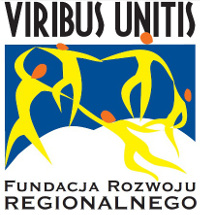 Téma: „ZÁKONNÉ A HAVARIJNÍ POJIŠTĚNÍ”Didaktické podklady připravili:Dr. Tomasz ZacłonaDr. Monika MakowieckaCvičení 1Vyhledej a srovnej nabídky spojené s povinným ručením  – využij dostupné kalkulačky pojistnéhoCvičení 2Vyhledej a srovnej nabídky spojené s havarijním pojištěním  – využij dostupné kalkulačky pojistnéhoč.Název pojišťovnyHodnota auta 10 000 EURZnačka auta: ŠKODARok výroby: 2013Model auta: OCTAVIADruh paliva: benzínObjem motoru: 1798 cm3Verze auta: libovolnáDatum začátku pojistky: 
01.01.2021Výše poplatků za povinné ručeníVýše poplatků za povinné ručeníVýše poplatků za povinné ručeníVýše poplatků za povinné ručeníVýše poplatků za povinné ručeníVýše poplatků za povinné ručeníVýše poplatků za povinné ručeníVýše poplatků za povinné ručeníVýše poplatků za povinné ručeníVýše poplatků za povinné ručeníč. Název pojišťovnyHodnota auta 10 000 EURZnačka auta: ŠKODARok výroby: 2013Model auta: OCTAVIADruh paliva: benzínObjem motoru: 1798 cm3Verze auta: libovolnáDatum začátku pojistky: 
01.01.2021Výše poplatků za havarijní pojištěníVýše poplatků za havarijní pojištěníVýše poplatků za havarijní pojištěníVýše poplatků za havarijní pojištěníVýše poplatků za havarijní pojištěníVýše poplatků za havarijní pojištěníVýše poplatků za havarijní pojištěníVýše poplatků za havarijní pojištěníVýše poplatků za havarijní pojištěníVýše poplatků za havarijní pojištění